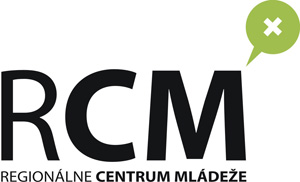                    CENTRUM VOĽNÉHO ČASU - Regionálne centrum mládežeSTROJÁRENSKÁ 3,  040 01 KOŠICEtel: 055/622 3820, 0911 488801 fax: 055/694 1398, www.rcm.skVýsledková listina z Tanečného festivalu Košického samosprávneho kraja24.4.2015 KošiceVedúca súťaže:	Alžbeta LigováTajomník súťaže:	Jana PlichtováOdborná porota:	Mária Gašperanová,  Milan Plačko,  Mgr. Martina GašajováJednotlivci a dvojice - I. kategória Jednotlivci a dvojice - II. kategória Jednotlivci a dvojice - III. kategória Skupinové choreografie - I. kategória Skupinové choreografie - II. kategória Skupinové choreografie - III. kategóriaSkupinové choreografie – IV. kategória Skupinové choreografie - V. kategória Skupinové choreografie – VI. kategória Skupinové choreografie - VII. kategória – Klasické a scénické tance								Ing.Erika Munková  								   riaditeľka CVČHodnotenieNázov choreografieŽánerŠkola1.Togetherjazz, modernaGymnázium, Javorová 7, SNVHodnotenieNázov choreografieŽánerŠkola1.Posledný tanecscénický tanecKonzervatórium, Exnárova 8, Košice2.Nedopovedanéscénický tanecKonzervatórium, Exnárova 8, KošiceHodnotenieNázov choreografieŽánerŠkola1.Variácia z Pas de troix z baletu „Labutie jazero“klasický baletKonzervatórium, Exnárova 8, Košice2.Variácia z perličiek z baletu „Koník-Hrbáčik“klasický baletKonzervatórium, Exnárova 8, KošiceHodnotenieNázov choreografieŽánerŠkola1.Sfingy – strážkyne pyramídjazz,moderna,scénikaGymnázium, Javorová 7, SNV2.Dotyk – všetci sme jedenjazz,moderna,scénikaGymnázium, Javorová 7, SNVHodnotenieNázov choreografieŽánerŠkola1.DemolitionHip hop,pop,moderný tanecGymnázium, Šrobárova 1, Košice2.Hip hop don´t stopHip hop,pop,moderný tanecGymnázium, Trebišovská 12, Košice3.Whine KotchHip hop,pop,moderný tanecGymnázium, Šrobárova 1, KošiceHodnotenieNázo choreografieŽánerŠkola1.Cirkus á LELUJAshow choreografieGymnázium, Alejová 1, Košice2.Turistky a muchyshow choreografieGymnázium, Školská, SNV3.Staroveký Egyptshow choreografieGymnázium, Alejová 1, KošiceHodnotenieNázov choreografieŽánerŠkola1.Zumba zumbaŠkolský internát, Považská 7, KošiceHodnotenieNázov choreografieŽánerŠkola1.UpratovačkalatinoGymnázium, Školská, SNV2.Cuban NightlatinoGymnázium, Šrobárova 1, KošiceHodnotenieNázov choreografieŽánerŠkola1.Fľaškový tanecľudový tanecKonzervatórium, Exnárova 8, KošiceHodnotenieNázov choreografieŽánerŠkola1.Toscaklasické a scénické tanceKonzervatórium, Exnárova 8, Košice2.Valčíkklasické a scénické tanceKonzervatórium, Exnárova 8, Košice3.Tanec rytierov z baletu „Rómeo a Júlia“klasické a scénické tanceKonzervatórium, Exnárova 8, Košice